;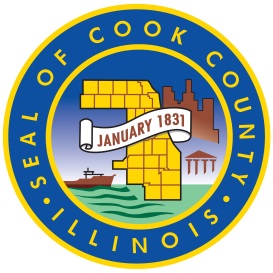 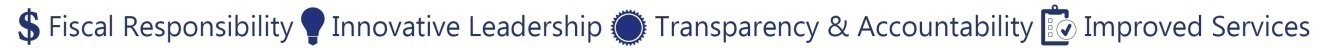 Community Service Request FormTo be completed and submitted by Police Departments, Municipality Staff and Animal Control Professionals ONLY, requesting assistance from Cook County Department of Animal and Rabies Control.DateTime                                         AM                        PMCommunity/MunicipalityPerson Requesting AssistanceTitle/PositionDepartmentAddressPhoneFaxDetailed nature of the problemLocationReason for AssistanceContact Information for Homeowner /Business